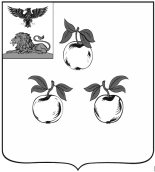 Избирательная комиссия муниципального района «Корочанский район»  Белгородской областиПОСТАНОВЛЕНИЕг. КорочаО медиа-плане избирательной комиссии муниципального района «Корочанский район» на 2022 годВ соответствии со статьей 30 Федерального закона «Об основных гарантиях избирательных прав и права на участие в референдуме граждан Российской Федерации», статьей 34 Избирательного кодекса Белгородской области, постановлением Избирательной комиссии Белгородской области от 16 февраля 2022 года № 5/35-7 «О медиа-планах Избирательной комиссии Белгородской области и избирательных комиссий муниципальных районов, городских округов на 2022 год», в целях обеспечения гарантий прав граждан Российской Федерации на получение полной и достоверной информации о выборах, избирательная комиссия муниципального района «Корочанский район» Белгородской области постановляет:1. Утвердить медиа-план избирательной комиссии муниципального района «Корочанский район» Белгородской области на 2022 год (прилагается).	2. Разместить настоящее постановление на официальном web-сайте муниципального района «Корочанский район» Белгородской области http://www.korocha.ru/.3. Контроль за исполнением настоящего постановления возложить на секретаря избирательной комиссии муниципального района «Корочанский район» Белгородской области Н.С. Цоцорину.	Председательизбирательной комиссиимуниципального района  «Корочанский район»							И.И. МасленниковаСекретарьизбирательной комиссиимуниципального района«Корочанский район»							Н.С. ЦоцоринаУТВЕРЖДЕНпостановлением избирательной комиссии муниципального района «Корочанский район»от 25 марта . №  90/568-3МЕДИА-ПЛАНизбирательной комиссии муниципального района «Корочанский район» на 2022 год25 марта 2022 года№ 90/568-3Срок/датыМероприятияВид отчетной документацииИсточникиИсточникиИсточникиИсточникиОтветственныеПримечанияСрок/датыМероприятияВид отчетной документацииСайт Избирательной комиссии Белгородской областиСтраница ИКМР на официальном сайте администрации муниципального района «Корочанский район»Социальные сети СМИОтветственныеПримечанияЕжемесячноЗаседания ИКМР  «Корочанский район»; заседания молодежной избирательной комиссии; обучающие семинары-совещания с организаторами выборов; заседания участковых избирательных комиссий;обучающие мероприятия с участниками избирательных процессов;мероприятия по повышению правовой культуры избирателей;мероприятия ко Дню молодого избирателя; освещение участия специалиста аппарата Облизбиркома в мероприятиях ИКМР;внедрение и использование современных цифровых избирательных технологий;участие и проведение других мероприятийАнонсирование проводимых мероприятий,информаций на сайт и в социальных сетях;размещение фотоотчетов, видеоматериаловВ течение суток с даты завершения мероприятияВ течение суток с даты завершения мероприятияВ течение суток с даты завершения мероприятияВ течение суток с даты завершения мероприятияМасленникова И.И..,  Цоцорина Н.С.В период проведения избирательных кампанийПо отдельно утвержденному медиа-плану, в том числе плану работы информационных центровАнонсирование проводимых мероприятий,пресс-релизов для СМИ,информаций на сайт и в социальных сетях;размещение пресс-релизов, фото отчетов, видеоматериаловВ течение суток с даты завершения мероприятияВ течение суток с даты завершения мероприятияВ течение суток с даты завершения мероприятияВ течение суток с даты завершения мероприятияМасленникова И.И. , Цоцорина Н.С.